OVERVIEW: A College Exploration Program is an undeclared option designed to allow students to complete undergraduate courses while actively pursuing career exploration. This option offers students the flexibility and time to explore a variety of majors within the University without delaying their graduation.DIRECTIONS: To create a new College Exploration Program, please provide the following information:(check the applicable box as you complete each item)
REQUIRED CONSULTATIONS AND SIGN-OFFS:

Note: A NYSED application is not required because College Exploration Programs are not degree programs.
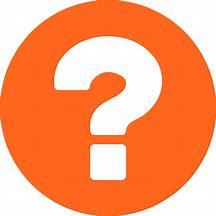 Questions: Please contact the Office of the Vice Provost:
Dr. Anne G. Wahl, Assistant Provost, (585) 475-7688, agwvpa@rit.edu
Karel Shapiro, Administrative Assistant, (585) 475-2527, kdsdfp@rit.edu
Brenda Thornton, Senior Staff Specialist, (585) 475-4988, bvtdfp@rit.eduAnticipated Start Term for New College Exploration Program (i.e. when new students will begin program) :
Name of New College Exploration Program: Description of New College Exploration Program:Rationale for New College Exploration Program:Attach Table 1 for New College Exploration ProgramDepartment - Approval Date:College Curriculum Committee - Approval Date: Enrollment Management – Approved By/Date: Submit this Completed Form and Related Materials to the Office of the Vice Provost. 
After review and approval, the Office of the Vice Provost will complete the following steps:Forward proposal to the Provost for review and approvalSubmit program information to:Registrar’s Office to set up Program CodeApplicable RIT contacts for inclusion on the RIT Programs of Study website and in the Undergraduate Bulletin